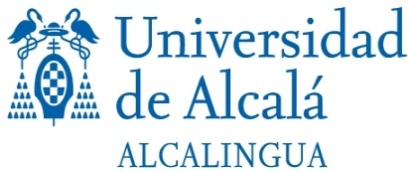 HOJA DE PREINSCRIPCIÓN
CURSO VIRTUAL DE ESPAÑOLDEL 15 DE FEBRERO AL 29 DE ABRIL DE 2021PRECIO DEL CURSO: 250 €Este curso tiene una carga de 6 ECTSSi ya sabes tu nivel de español, elige el horario:  Nivel A lunes y miércoles de 11:30 a 13:30 horas. Nivel B martes y jueves de 11:30 a 13:30 horas. Nivel A lunes y miércoles de 14:30 a 16:30 horas. Nivel B martes y jueves de 14:30 a 16:30 horas.Si no sabes tu nivel, elige mañana o tarde: De 11:30 a 13:30 De 14:30 a 16:30PRUEBA DE NIVEL: 12 de febrero a través de nuestra plataforma Classin.DATOS PARA REALIZAR EL PAGO antes del inicio del curso	Transferencia bancaria libre de cargos a:SANTANDER CENTRAL HISPANO (BSCH)C/ Libreros, 19, 28801 ,Alcalá de Henares, Madrid“Alcalingua–Universidad de Alcalá, SRL”IBAN: ES77-0049-6692-81-2216306751Swift code: BSCHESMM			

	Una vez completado deberá entregarse en Alcalingua o enviarla por correo electrónico a info@alcalingua.com, junto con el resguardo del pago y una fotocopia del pasaporte / carné de identidad.NOMBREAPELLIDOCORREO ELECTRÓNICOPASAPORTENACIONALIDADTELÉFONO